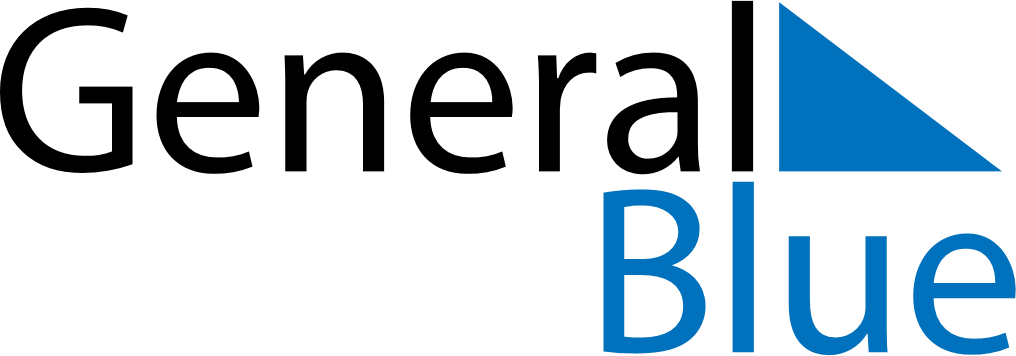 October 2028October 2028October 2028October 2028CanadaCanadaCanadaSundayMondayTuesdayWednesdayThursdayFridayFridaySaturday1234566789101112131314Thanksgiving15161718192020212223242526272728293031Halloween